Questions to Ask During Parent/Teacher ConferencesWhat skills and knowledge will my child be expected to master this year? What are the standards, and how will we know if my child is meeting them?How will my child be evaluated? What information is used? How are grades determined, and what grading system do you use? (Ask to have the grading system explained if necessary.)What can I do at home to help be involved? Do you have a system for parents to know what homework is assigned?What do you see as my child's strengths/weaknesses?How is my child doing socially? Do they seem to have friends and get along with the other students? Does my child seem happy overall?Does my child behave respectfully to you? Do they follow class rules? Are they polite and kind?Does my child work up to their potential? Are they doing their best?Does my child turn in assignments on time, and stay on task for the most part?Does my child speak up or ask questions during class? Do they ask for help if they are confused or unsure?What's our action plan for this coming term? What goals should we set for work at school, along with homework?Does my child see the board okay?	Is my child organized?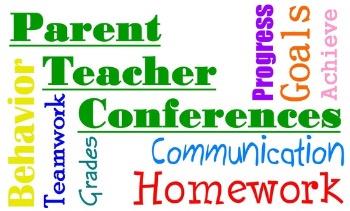 Does my child daydream?What more can I do to help?